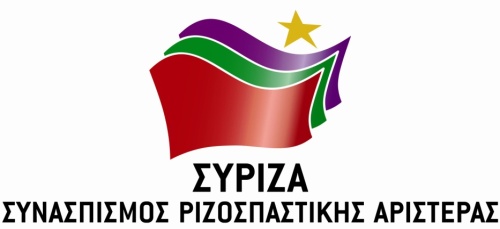 Προς το Προεδρείο της Βουλής των ΕλλήνωνΑΝΑΦΟΡΑΓια: Υπουργείo Εργασίας και Κοινωνικών ΥποθέσεωνΘέμα: «Αίτημα να συμπεριληφθούν και οι δικηγόροι στα μέτρα ελάφρυνσης»Ο βουλευτής Νίκος Συρμαλένιος καταθέτει αναφορά την επιστολή του Δικηγορικού Συλλόγου Σύρου στην οποία αναφέρεται ότι και οι δικηγόροι υπάγονται στα επαγγέλματα που έχει ανασταλεί η άσκησή τους με απόφαση του κράτους, ενώ είναι προφανές ότι ειδικά ο νομός Κυκλάδων έχει ήδη υποστεί και θα υποστεί περαιτέρω τεράστιες ζημίες λόγω της μείωσης έως εξαφάνισης για το προσεχές διάστημα του τουρισμού.  Απευθύνει άμεσο αίτημα στον υπουργό Εργασίας να παρέμβει όπου αυτό είναι εφικτό, έτσι ώστε να περιληφθούν και οι δικηγόροι στις ευνοϊκές για τους επαγγελματίες και επιχειρήσεις μέτρα.Επισυνάπτεται το σχετικό έγγραφο.Παρακαλούμε για την απάντηση και τις ενέργειές σας και να μας ενημερώσετε σχετικά.Αθήνα, 24/03/2020Ο καταθέτων ΒουλευτήςΝίκος Συρμαλένιος